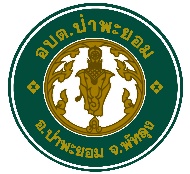 ขอเชิญร่วมตอบแบบสํารวจ ความพึงพอใจของประชาชนต่อการให้บริการตามคู่มือสําหรับประชาชน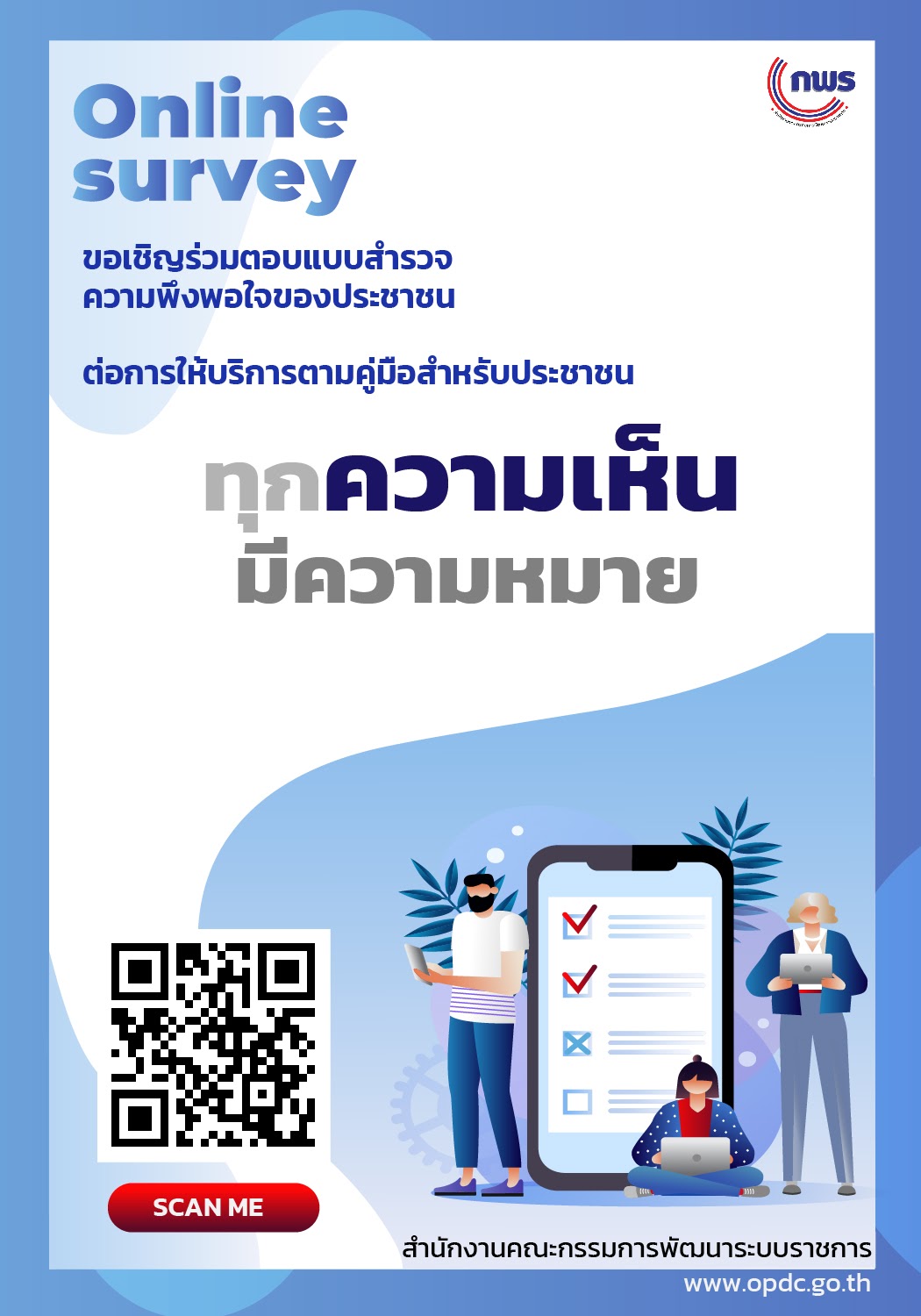 